Die Familie Radler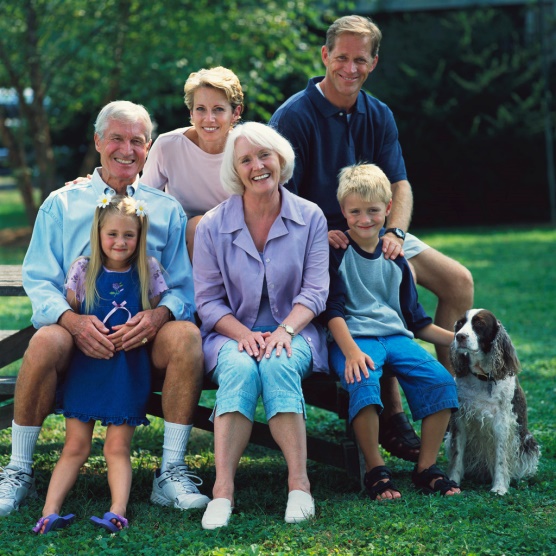 Hier ist die Familie Radler. Die Radlers wohnen in Bremen. Heute ist Sonntag und alle sind zu Hause. Rechts sitzt der Vater. Er heißt Klaus. Er ist Automechaniker von Beruf. Die Mutter sitzt in der Mitte. Sie heißt Hanna. Sie ist Apothekerin. Herr Radler und Frau Radler sind 40 und 37 Jahre alt und haben zwei Kinder. Der Sohn heißt Stefan. Er ist 12 Jahre alt. Die Tochter heißt Bärbel. Sie ist 7 Jahre alt. Der Bruder und die Schwester sind Schüler. Sie spielen gern mit Bello. Das ist Stefans und Bärbels Hund.Der Großvater und die Großmutter wohnen nicht in Bremen. Sie wohnen in Hamburg, aber sie besuchen ihre Kinder oft. Sie sind die Eltern von Klaus. Die Großeltern heißen Regine und Otto. Die Kinder telefonieren oft mit Oma und Opa. In Hamburg wohnen auch Stefans und Bärbels Tante und Onkel. Die Tante heißt Sigrid. Der Onkel heißt Sebastian.Wer ist wer in der Familie Radler?Ergänze ist oder sind.Das _________ Stefans Vater. Er __________ Automechaniker.__________ das deine Eltern?Regine und Otto ___________ die Eltern von Klaus.Frau Radler _____________ Apothekerin.Stefan und Bärbel _____________ Geschwister.Mein Bruder __________ ein Schüler.__________ das dein Opa?Lerne die Wörter in Paaren.      Der Vater und die Mutter      Der Sohn und __________________________      Der Bruder und __________________________      Der Großvater und ________________________      Der Onkel und ___________________________      Die Schwester und ________________________      Die Tante und ___________________________      Die Mutter und __________________________      Die Tochter und _________________________      Die Oma und ___________________________mein oder meine?__________ Vater, ______________ Mutter, _____________ Schwester, _______________ Bruder, ______________ Tante, _____________Oma, ______________ Großeltern, _______________ Onkel, _______________Kind, _______________ Sohn, ______________Tochter, ______________ Kinder, ______________ Eltern, _______________ Familie.Ich habe…Ich habe __________ große Familie. Ich habe _____________ Vater. Er heißt Günter und ist 50 Jahre alt. Mein Vater ist Ingenieur. Ich habe ___________ Mutter, _________ heißt Angela und sie ist auch 50. Sie ist Zahnärztin. Ich habe ___________ Geschwister. Mein Bruder heißt Andreas, ________ ist Student, er ist schon 23 Jahre alt. Meine Schwester ___________ Karin, sie ist 16. Sie ist Schülerin. Und ich bin Claudia, ich ______ 20 Jahre alt, und ich studiere Mathe und Biologie.Beschreibe deine Familie.Ich habe ________________________________. Mein Vater __________________________________________________________________________________________________________________________________________________________________________________________________________________________________________________________________________________________________________________________________________________________________________________________________________________________________________________________________________________________________________________________________________________________________________________________________________________________________________________________________________________________________________________________________________________________Bis baldfemininumfemininummaskulinummaskulinumPluralPluralHannaRegineBärbelSigriddie MutterKlausOttoStefanSebastianHanna und KlausRegine und OttoBärbel und Stefan